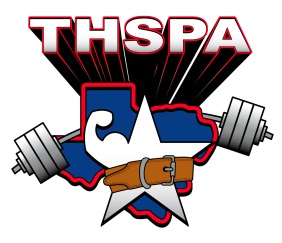 ACADEMIC ALL STATE 2016SECOND TEAMAthleteSchoolMatt CokerCaddo Mills High SchoolTrystan BanksMilesRoy AbanonuPlainview High SchoolBrandon Michael MeltonQuinlan Ford H. S.Cody ArmstrongChico High SchoolQuinten FranksLubbock-CooperHunter DuplessisSan Antonio ColeTony TapiaCollege ParkAxel MorfinCollege ParkLucas PinnellWinnsboro High SchoolLloyd AllumsBeaumont CentralEsteban LopezAndrews High SchoolGuillermo SaldanaCarrollton RL TurnerNicholas TalamantezSouthwest High SchoolJuan MirelesPort Isabel High SchoolDavid LunaLaredo JohnsonAvery SrebalusEast Bernard ISDDaniel HernandezTaylor High SchoolIsrael AlfaroWeslaco East High SchoolEric ShawLone Oak ISDCal BauerNavasota High SchoolBobby HansonAxtellKris HernandezLamesaAlcus CarterVictoria West HSTate RichardsSpringlake-Earth ISDBryan TranHighland Park ISDNoel YbarraPecos HighNathan BeschWeimar High SchoolMitch HardawayAtlanta